A marhahúsexport mennyisége 9 százalékkal csökkentAz AKI vágási statisztikai adatai szerint 2023 január–augusztusában a szarvasmarha vágása 10 százalékkal csökkent 2022 január–augusztusához képest. Az összes vágás több mint kétharmadát adó tehenek vágása 8,5 százalékkal volt kevesebb.A KSH adatai alapján Magyarország élőmarha-exportja 2023 január–júniusában 1 százalékkal maradt el a 2022 azonos időszakitól. Magyarország élőmarha-importja 23 százalékkal nőtt. A marhahúsexport mennyisége 9 százalékkal, értéke 7 százalékkal csökkent. A marhahúsimport volumene 20 százalékkal, értéke 8 százalékkal esett vissza a megfigyelt periódusban.Az AKI PÁIR adatai szerint a fiatal bika termelői ára 820 forint/kilogramm hasított meleg súly volt 2023 szeptemberében, 5 százalékkal emelkedett 2022 azonos hónapjának átlagárához viszonyítva. A vágóüsző ára 3 százalékkal, a vágótehéné 19 százalékkal csökkent a vizsgált időszakban. A KSH adatai szerint a marharostélyos fogyasztói ára 20 százalékkal (4660 forint/kilogramm) haladta meg 2023 augusztusában az egy évvel korábbi árat.További információk e témában az Agrárpiaci jelentések – Élő állat és hús című kiadványunkban olvashatók, mely innen érhető el: 19. szám.Sajtókapcsolat:+36 1 217 1011aki@aki.gov.huEredeti tartalom: Agrárközgazdasági IntézetTovábbította: Helló Sajtó! Üzleti SajtószolgálatEz a sajtóközlemény a következő linken érhető el: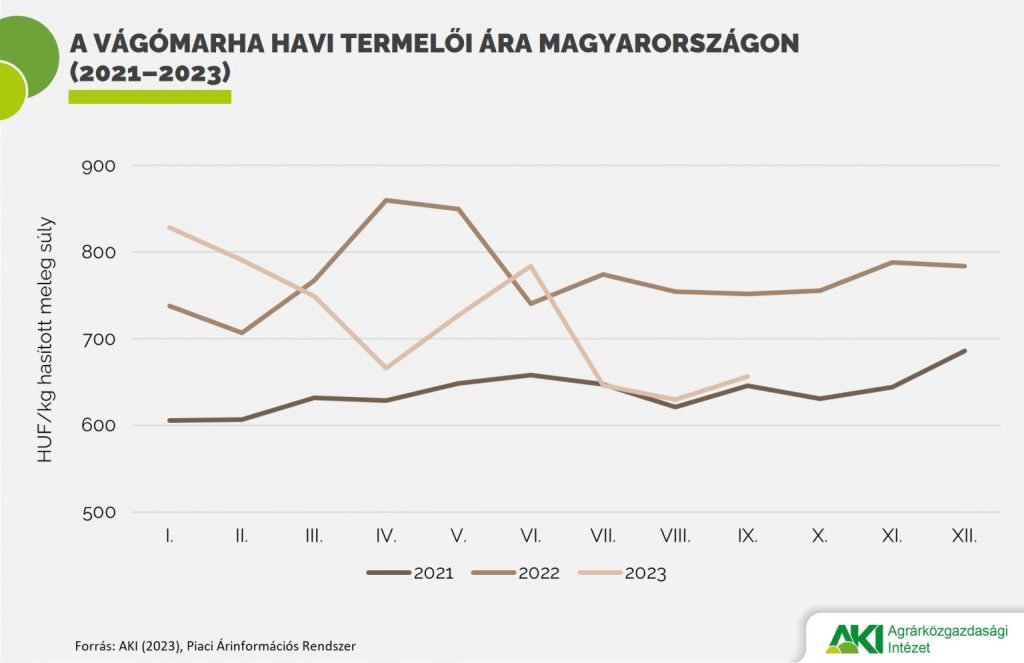 © Agrárközgazdasági Intézet